										Document 5.4FNI STAFF

Njord Wegge

Position at FNI: Senior Research Fellow

Academic background:
PhD., Political Science, University of Tromsø (2013).
Visiting Scholar, UC. Berkeley (Spring 2009).
Master in Political Science, University of Oslo (2001-2003).

Professional experience:
Editor in Political Sciences, Arctic Review on Law and Politics (since 2013).
Research Fellow, University of Tromsø (2008-2013).
Norwegian Ministry of Foreign Affairs, Oslo (summer 2005). 
Trainee, Norwegian Ministry of Foreign Affairs, OSCE delegation, Vienna (2004).
Research Fellow Norwegian Institute for defence studies, Oslo (autumn/winter 2003-2004).

Main research interests:
International Relations
International politics in the Arctic and the Antarctica
The East Asian states' (particularly China's) Polar and maritime policy
European foreign and security politics


Major publications:

Wegge, Njord, 'The EU's Arctic Policy Development - A New European Foreign Policy Area in Development'. Bulletin of International Studies on the Polar Regions (Tongji University, China), Vol 4, No 3, 2013, pp. 21-36.

Wegge, Njord, 'Politics between science, law and sentiments. Explaining the European Union's ban on trade with seal products', Environmental Politics, Vol 22, No 2, 2013, pp. 255-273.

Wegge, Njord, 'Norge og EU - Partnere i Arktis' ('Norway and the EU - Arctic Partners'), Nordlit, Vol 29, No 1, 2012, pp. 129-138. In Norwegian.

Wegge, Njord, 'The EU and the Arctic: European foreign policy in the making', Arctic Review on Law and Politics, Vol 3, No 1, 2012, pp. 6-29.

Wegge, Njord, 'Kina, Norge og Arktisk Råd' ('China, Norway and the Arctic Council'), Nordlys, 07.03.2012. In Norwegian.

Wegge, Njord, 'The political order in the Arctic: power structures, regimes and influence', Polar Record, Vol 47, No 2, 2011, pp. 165-176.

Wegge, Njord, 'Small state, maritime great power? Norway's strategies for influencing the maritime policy of the European Union', Marine Policy, Vol 35, No 3, 2011, pp. 335-342.

Wegge, Njord, 'Staters utenrikspolitikk og etikk' ('The Foreign Policy of States, and Ethics'), Nordlys, 31.01.2011. In Norwegian.

Wegge, Njord, 'Norge, en arktisk stormakt?' ('Norway, an Arctic Great Power?'), Finnmarken, 27.07.2010. In Norwegian.

Wegge, Njord, 'EU med interesse for Arktis' ('An EU Interested in the Arctic'), Nordlys, 17.11.2008. In Norwegian.

Wegge, Njord, 'Med Brussel som tyngdepunkt. Svensk og finsk sikkerhetspolitikk i endring' ('Brussels as centre of gravity: Swedish and Finnish security policy changing'), Forsvarsstudier, No 5, 2003. In Norwegian.

Wegge, Njord, 'Sverige - falmet idealist i et likere Europa?, ('Sweden - a faded idealist in a more equal Europe?'), Internasjonal politikk, No 4, 2002. In Norwegian.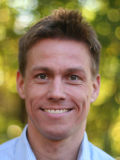 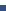 